LAIK Flickor 09-10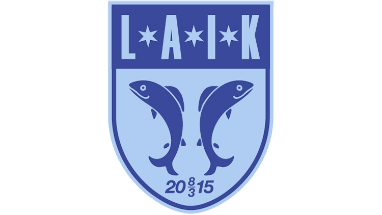 Säsongen 2022Träningar och matcherVi tränar två gånger i veckan även denna säsong. Vi tjatar på tjejerna att hålla fokus på träningarna och alltid försöka ge sitt yttersta. Bra om vi får meddelande om det är något vi behöver veta inför träningar som kan påverka prestationen på något sätt. ”Som vi tränar spelar vi”! Tränar vi sämre kommer vi också spela sämre på sikt. Vi planerar våra träningar utifrån att tjejerna skall utvecklas som fotbollsspelare och inte för att vinna alla matcher under säsongen. T.ex. kör vi teknikövning nästan varje träning trots att tjejerna ibland kan gnälla över detta. Glöm inte bort att köra knäkontroll hemma!Till match tar vi ut laget utifrån träningsstatistik. De som tränar mest kommer också spela mest. Vi bestämmer positioner i laget under säsongen men i dialog med tjejerna. Vi tvingar ingen att spela någonstans hon inte vill spela. Och på en del positioner har vi fått tydliga ”nej tack” till att där spela. Vi har i dagsläget 3 MV (som uttryckt intresse för att spela MV) och då kommer dessa få stå var sin match i ett rullande schema. Sen kan det bli ändringar utifrån träningsnärvaro, skador, sjukdomar.SerienI år spelar vi i Division 4 (Gul) 9v9. Detta år räknas resultat och dessa kommer redovisas på förbundets hemsida. Även laguppställning, målskyttar, varningar, ev. utvisningar kommer ni finna där. Serien är lottad fram till juli och vi har 9 matcher. Efter sommaren så kommer serien lottas om och då kan det bli lite andra lag beroende på hur det gått under dessa 9 seriematcher. CuperVi har spelat höstrusket och Feldts Cup och kommer även att spela Kalle Kaviar Cup i Kungshamn (v.26). Dock utan övernattning. Förmodligen kommer vi även köra ett lag i Gullmarscupen där 10:or och eventuellt några 09:or är med. Fler utomhuscuper blir det förmodligen inte under 2022.ArbetsuppgifterUnder säsongen kommer ni föräldrar att få några arbetsuppgifter:Newbodyförsäljning (förhoppningsvis drar detta igång under Maj)Bingolotto (vid jul som tidigare år)Pant Padelhallen (vi fortsätter att tömma panten)Gullmarscupen (blir eventuellt arbetspass för er. Definitivt för tjejerna)Hemmamatcher kommer innebära domarstöd, kiosk och matchvärd. Finns färdigt schema för detta på laget.seKörning till bortamatcher. Mattias och Thomas kör var sin gång så att vi kan samtala i bilen inför och efter matcher. Det gör att det kommer vara en bil mindre jämfört med tidigare år. Behövs ett schema eller löser ni det sinsemellan? ÖvrigtAll kommunikation som rör träningar och matcher skall ske via laget.se. Vår Facebooksida används för att redovisa pant, lägga ut bilder från matcher etc. Men kommunikation sker via laget.se. Ha koll på kallelse till matcher och tacka ja eller nej så vi vet. 